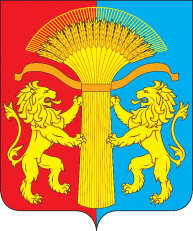 АДМИНИСТРАЦИЯ КАНСКОГО РАЙОНАКРАСНОЯРСКОГО КРАЯПОСТАНОВЛЕНИЕ03.04.2023 г.                                     г. Канск                                          № 164-пгО внесении изменений в Устав Муниципального бюджетного учреждения дополнительного образования детско-юношеской спортивной школы «Барс», утвержденный постановлением администрации Канского района от 30.12.2015 № 783-пг   В связи с внесением изменений в Устав МБУ ДО ДЮСШ «Барс», руководствуясь ст. 38, ст. 40 Устава Канского района Красноярского края, ПОСТАНОВЛЯЮ: 1. Внести в Устав Муниципального бюджетного учреждения дополнительного образования детско- юношеской спортивной школы «Барс», утвержденный постановлением администрации Канского района Красноярского края от 30.12.2015 № 783-пг, следующие изменения:1.1. В разделе 1 «Общие положения» внести следующие изменения:1.1.1. Пункт 1.4. изложить в следующей редакции:«1.4. Полное наименование Учреждения: Муниципальное бюджетное учреждение дополнительного образования «спортивная школа» «Барс».Сокращенное наименование: «СШ» «Барс».1.2. В разделе 2 «Предмет, цели и виды деятельности Учреждения. Виды реализуемых программ» внести следующие изменения:1.2.1. Пункт 2.5. изложить в следующей редакции:«2.5. Основным видом деятельности Учреждения является реализация дополнительных общеобразовательных программ (дополнительных общеразвивающих программам в области физической культуры и спорта, дополнительных образовательных программам спортивной подготовки)»1.2.2. Пункт 2.6. изложить в следующей редакции:«2.6. Учреждение реализует следующие программы:- реализация дополнительных общеразвивающих программ в области физической культуры и спорта, реализуемые, как для детей, так и для взрослых. Содержание дополнительных общеразвивающих программ и сроки обучения по ним определяются образовательной программой, разработанной и утвержденной Учреждением; - реализация дополнительных образовательных программ спортивной подготовки. Содержание дополнительных образовательных программ спортивной подготовки, разработанных и утвержденных Учреждением, определяется требованиями федеральных стандартов спортивной подготовки.1.2.3. Пункт 2.7 изложить в следующей редакции:«2.7. Основными формами образовательного процесса и спортивной подготовки являются: групповые учебно-тренировочные и теоретические занятия, самостоятельная работа обучающихся по индивидуальным планам, медико-восстановительные мероприятия, участие в спортивных соревнованиях, тренировочных сборах, инструкторская и судейская практика.»1.2.4. Пункт 2.8 изложить в следующей редакции:«2.8 Учреждение реализует дополнительные общеобразовательные программы (дополнительные общеразвивающие программы в области физической культуры и спорта, дополнительные образовательные программы спортивной подготовки) в течение всего календарного года, включая каникулярное время.»1.2.5. Пункт 2.9. изложить в следующей редакции:«2.9. При осуществлении образовательного процесса в Учреждении устанавливаются следующие этапы спортивной подготовки:- спортивно-оздоровительный этап;- этап начальной подготовки;- учебно-тренировочный этап (этап спортивной специализации).»1.2.6. Пункт 2.13 изложить в следующей редакции:«2.13. В целях обеспечения качественной подготовки спортсменов в Учреждении может быть применена кластерная форма реализации дополнительных образовательных программа спортивной подготовки, в которой могут участвовать организации науки, здравоохранения, образовательные и иные организации, обладающие ресурсами, необходимыми для осуществления спортивной подготовки и предусмотренные дополнительной образовательной программой спортивной подготовки.»2. С.В. Гайдай выступить заявителем при государственной регистрации изменения в Устав муниципального бюджетного учреждения дополнительного образования детско-юношеской спортивной школы «Барс» в Межрайонной ИФНС России № 8 по Красноярскому краю в установленном законом порядке.3. Контроль исполнения настоящего постановления возложить на заместителя Главы Канского района по общественно-политической работе В.Н. Котина.      4.  Постановление изготовлено и подписано в 3-х экземплярах.5. Постановление вступает в силу в день, следующий за днем его опубликования в официальном печатном издании «Вести Канского района», подлежит размещению на официальном сайте муниципального образования Канский район в информационно-телекоммуникационной сети «Интернет».Глава Канского района                                                                     А.А. Заруцкий